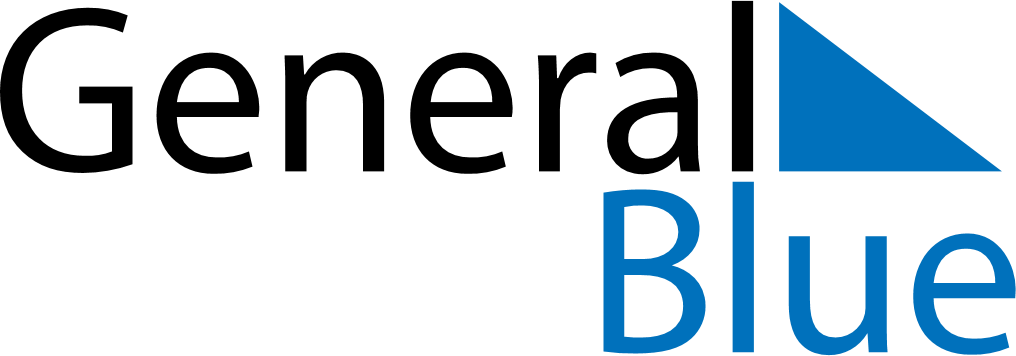 July 2022July 2022July 2022BruneiBruneiSundayMondayTuesdayWednesdayThursdayFridaySaturday123456789Feast of the Sacrifice (Eid al-Adha)10111213141516Sultan’s Birthday1718192021222324252627282930Islamic New Year31